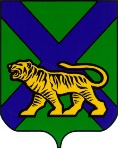 ТЕРРИТОРИАЛЬНАЯ ИЗБИРАТЕЛЬНАЯ КОМИССИЯ
ГОРОДА УССУРИЙСКАРЕШЕНИЕг. УссурийскОб определении количества подписейизбирателей, необходимых для регистрации кандидатов, выдвинутых по одномандатным избирательным округам № 4 и № 9 на дополнительных выборах депутатов Думы Уссурийского городского округа, назначенных на 26 августа 2018 года В соответствии с частью 1 статьи 37, частью 2 статьи 38 Федерального закона «Об основных гарантиях избирательных прав и права на участие в референдуме граждан Российской Федерации», частью 1 статьи 45, часть 13 статьи 46 Избирательного кодекса Приморского края, руководствуясь решением Думы Уссурийского городского округа от 28 января 2014 года           № 851 «Об утверждении  схемы одномандатных избирательных округов по выборам депутатов Думы Уссурийского городского округа шестого созыва», территориальная избирательная комиссия города Уссурийска РЕШИЛА:1.  Определить количество подписей избирателей, необходимых для регистрации кандидатов, выдвинутых по одномандатным избирательным округам № 4 и № 9 на выборах дополнительных выборах депутатов Думы Уссурийского городского округа, назначенных на 26 августа 2018 года  (прилагается).2. Разместить настоящее решение на официальном сайте администрации Уссурийского городского округа в разделе «Территориальная избирательная комиссия города Уссурийска» в информационно-телекоммуникационной сети «Интернет».  Председатель комиссии			    	                        О.М. МихайловаСекретарь заседания					                               Н.М. Божко									Приложениек решению территориальнойизбирательной комиссиигорода Уссурийскаот 09 июня 2018 года № 79/650СВЕДЕНИЯ
о количестве подписей, которое необходимо для регистрации кандидатов, выдвинутых по одномандатным избирательным округам № 4 и № 9 на дополнительных выборах депутатов Думы Уссурийского городского округа, назначенных на 26 августа 2018 года09 июня 2018 года                   № 79/650Количество избирателей в округе Количество подписей, необходимое для регистрации кандидатовМаксимальное количество подписей, представляемых для регистрации кандидатов 123Одномандатный избирательный округ № 4Одномандатный избирательный округ № 4Одномандатный избирательный округ № 498935055Одномандатный избирательный округ № 9Одномандатный избирательный округ № 9Одномандатный избирательный округ № 994544852